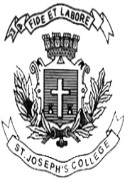  ST. JOSEPH’S COLLEGE (AUTONOMOUS), BENGALURU-27M.S.W - III SEMESTERSEMESTER EXAMINATION: OCTOBER 2021(Examination conducted in March 2022)SW DS 9718 - NGO Management  Time- 2 ½ hrs		                                     	               Max Marks-70This question paper contains ONE printed page and THREE partsPart AAnswer any FIVE questions						5 x 5 = 25	Write the contents of memorandum of association and enlist the documents required under Trust Act.Explain any 5 SDGs briefly and NGOs working towards those goals.What are the strategies and skills for an NGO?What is budgeting, balance sheet, book keeping and auditing (explain each in three to five lines)Explain the need for human resource management and its major responsibility in an NGO.What are the steps in resource mobilization? Explain with examples.Are NGOs corrupt and do they manipulate the accounts? What is your idea of ethics and transparency in this context?PART IIAnswer any THREE of the following					3 X 10 = 30Explain the components of project proposal.Sketch the history of Non-Governmental Organisation. Why must NGOs have sustainable and innovative projects. Explain with an example in your field.Explain the role of NGOs during Covid. If the marriageable age for women is raised to 21, what are the problems the family is likely to face as a result of this change. PART IIIAnswer any ONE of the following					1 X 15 = 15 Explain the steps in involved in registering a trust in Karnataka with an example.Monitoring and Evaluation creates accountability and integrity. Explain the necessity to have regular monitoring and evaluation with an example of a project.  